Események, liturgikus programokEseménynaptár11.21. hétfő  17.00 Alsósok csoportja11.22. kedd   10.00 Baba-mama kör11.23. szerda 19.00 Kóruspróba  11.24. csütörtök 19.30 Ismerkedjünk a Bibliával 11.25. péntek 17.30 Ünnepi szentmise 11.27. Advent 1. vasárnapja 11.28-12.23   6.00 Roráté szentmisék11.28. hétfő 17.00 Felsősök csoportja11.28. hétfő 18.30 Ifi falka találkozó 11.28. hétfő 19.30 Idősebb házasok csoportja 11.29. kedd  10.00 Baba-mama kör11.30. szerda 19.00 Kóruspróba 12.02. első péntek 18.30 Jézus Szíve litánia, 19.30-ig gyónási lehetőség, 22.00-ig  virrasztásA hét ünnepei Hétfő: Szűz Mária bemutatása a templomban Kedd: Szent Cecília szűz, vértanú Szerda: Szent I. Kelemen pápa Csütörtök: Dung-Lac Szent András és társai, vértanúk Péntek: Alexandrai Szent Katalin szűz, vértanú   Szentmisék, liturgikus templomi események  Vasárnap: 8.45 Élő és + családtagok                     10.00 Szülők, nagyszülők, rokonok                     18.30 + József és szülei Hétfő:          7.00 + Erzsébet és Albert     Kedd:         18.00 Hálából   Szerda:   7.00 + Lajos   Csütörtök: 18.30 + Erzsébet, Endre, Zsóka   Péntek:      17.30 Hálából  Szombat:   18.30 + Károly, Erzsébet, Rozália Temetés: 2022.11.23.   10.45 Újköztemető/ Koczka Tamás József   HirdetésekKedden a szentmisét kivételesen 18 órakor kezdjük. Pénteken ugyancsak korábban, 17.30-kor lesz szentmise, melyen hálát adok az elmúlt 60 évért, majd az Álmos vezér Gimnáziumban lesz fogadás, találkozási lehetőség, melyre szeretettel várom a testvéreket!Jövő vasárnap, november 27-én, a ½ 8-as mise után, délig Jótékonysági vásárt rendez a Karitász, ahol apróságokat, játékot, konyhai eszközöket vásárolhatunk. A jövő hét folyamán beadható a Karitászhoz az általunk feleslegesnek tartott, de még használható tárgyak. Kihangsúlyozott kérés, hogy minden tiszta és használható legyen, amiket mi is szívesen használnánk.A bevétellel az Egyházközség rászorultjait támogatjuk.Ezen a hétfőn 17 órára az alsókat várjuk hittanra. Új elsőáldozós csoportA jövő ősszel elsőáldozáshoz járulni szándékozók megkezdik a felkészülésüket. A jelentkezők alapvetően az életkoruknak megfelelő, alsós vagy felsős hittan csoportba járjanak! Nagyjából havonta tartunk majd részükre külön felkészülést. Minden csütörtökön, a szentmise után fél órás szentségimádást tartunk. 
A 2023-as naptárok megvásárolhatók a sekrestyében. Gondolatok a mai naphozJézus társaságábanKrisztus Király ünnepe az egyházi év lezárása. Mintegy megkoronázzuk az egész évünket. Alkalmat ad az ünnep a visszatekintésre, hálaadásra, bűnbánatra. Természetesen azzal a szándékkal, hogy megerősödve az elmúlt eseményeken haladhassunk tovább az örök élet útján. Egy érdekes gondolatot olvastam az ünneppel kapcsolatban. A jezsuita rendet Jézus Társaságának nevezik. Ennek kapcsán gondolkodhatok el azon, hogyan vagyok én Jézus társaságában. Szemlélhetjük ehhez Jézus életének különböző állomásait, és az ott jelenlevőket. Születésekor a pásztorokat, a bölcseket vagy az agg Simeont. Nyilvános működése alatt a tanítványokat, a farizeusokat, a csodaváró tömeget. Vagy halálakor, amelyet az evangéliumban is hallottunk, kik vannak a kereszt körül. Melyik jelentben hol van a helyem? Jézus társaságában szeretném élni életemet, tenni a dolgomat. Lehetőségem van újra és újra néven szólítani az Urat. Ismerem őt. Nem mindig könnyű vele járni. Mégis, megéri az erőfeszítést. Persze feladatom, hogy másokkal is megismertessem Őt. Fülöp Ákos plébánosA rákosfalvai plébánia hírlevele belső használatra.Számlaszámunk: CIB bankműködés (egyházi adó): 11100104-19819019- 36000001Felelős kiadó Fülöp Ákos plébános„hogy életünk legyen és bőségben legyen”Krisztus Király                                2022. november 20. 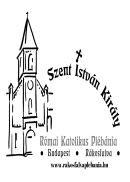 Méltó a Bárány, akit megöltek, hogy övé legyen a hatalom, az isteni méltóság, a bölcsesség, az erő és a tisztelet. Övé a dicsőség és a hatalom örökkön örökké!  (Jel 5, 12;16)Rákosfalvai Szent István Király Plébánia1144 Budapest, Álmos vezér tér 1. : 363-5976Honlap: rakosfalvaplebania.huEmail: iroda@rakosfalvaplebania.huLevelezőlista: rakosfalva@groups.ioPlébános: Fülöp ÁkosSzentmisék általános rendje:  vasárnap:   8.45; 10.00; 18.30hétköznap: hétfő, szerda 7.00,                      kedd, csütörtök, péntek, szombat 18.30Irodai ügyelet: hétfő – szerda – péntek: 16.00-17.30                            kedd – csütörtök: 9.00-12.00Olvasmány: 2Sám 5, 1-3 Dávid király szövetséget kötött Izrael törzseivel.  Szentlecke: Kol 1, 12-20 Örömmel adjatok hálát az Atyának!  Evangélium: Lk 23, 35-43 Még ma velem leszel a paradicsomban.    